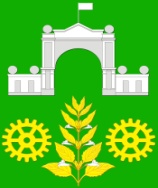 АДМИНИСТРАЦИЯ ВИМОВСКОГО СЕЛЬСКОГО ПОСЕЛЕНИЯ УСТЬ-ЛАБИНСКОГО  РАЙОНАР А С П О Р Я Ж Е Н И Еот 25 апреля 2019 года	                                                                   № 27-рпоселок ВимовецОб объявлении 7 мая 2019 года нерабочим днём      В соответствии с ТК РФ, ФЗ от 26.09.1997 г. № 125 «О свободе совести и о религиозных объединениях», в связи с установившейся на Кубани традицией пасхального поминовения усопших (Радоница) и обращением епархиального архиерея Православной религиозной организации «Екатеринодарская и Кубанская Епархия Русской Православной Церкви» (Московский Патриархат) митрополита Екатеринодарского и Кубанского Исидора, руководствуясь постановлением главы администрации (губернатора) Краснодарского края от 16.04.2019 г. № 24 «Об объявлении в Краснодарском крае 07.05.2019 г. нерабочим днем», на основании распоряжения Администрации МО Усть-Лабинский район от 22.04.2019 г. № 104-р «Об объявлении в администрации муниципального образования Усть-Лабинский район и подведомственных ей муниципальных учреждениях 7 мая 2019 года нерабочим днем»1. Установить для работников администрации Вимовского сельского поселения Усть-Лабинского района нерабочий день 7 мая 2019 г. нерабочим днём.2. Общему отделу Вимовского сельского поселения (Ерёмина) обеспечить размещение настоящего распоряжения на официальном сайте администрации в сети «Интернет».3. Контроль за выполнением настоящего распоряжения оставляю за собой.4. Распоряжение вступает в силу со дня его подписания.Глава Вимовского сельского поселенияУсть-Лабинского района                                                               Жилякова И.В.